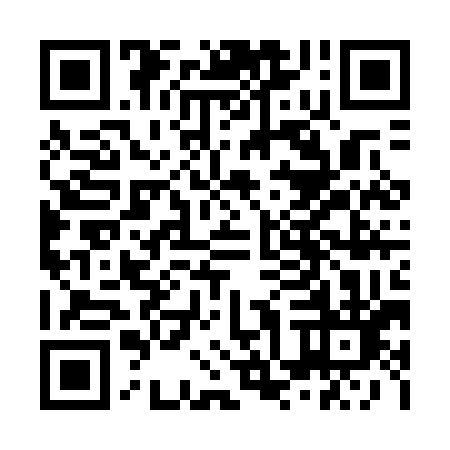 Prayer times for Domaine-des-Goelands, Quebec, CanadaMon 1 Jul 2024 - Wed 31 Jul 2024High Latitude Method: Angle Based RulePrayer Calculation Method: Islamic Society of North AmericaAsar Calculation Method: HanafiPrayer times provided by https://www.salahtimes.comDateDayFajrSunriseDhuhrAsrMaghribIsha1Mon3:045:0412:546:178:4310:432Tue3:055:0412:546:178:4310:423Wed3:065:0512:546:178:4310:414Thu3:075:0612:546:178:4210:415Fri3:085:0612:546:178:4210:406Sat3:105:0712:556:178:4210:397Sun3:115:0812:556:178:4110:388Mon3:125:0912:556:178:4110:379Tue3:135:1012:556:168:4010:3610Wed3:155:1012:556:168:4010:3511Thu3:165:1112:556:168:3910:3412Fri3:185:1212:556:168:3810:3213Sat3:195:1312:566:158:3810:3114Sun3:215:1412:566:158:3710:3015Mon3:225:1512:566:158:3610:2816Tue3:245:1612:566:148:3510:2717Wed3:255:1712:566:148:3410:2618Thu3:275:1812:566:138:3410:2419Fri3:295:1912:566:138:3310:2320Sat3:305:2012:566:128:3210:2121Sun3:325:2112:566:128:3110:1922Mon3:345:2212:566:118:3010:1823Tue3:355:2312:566:118:2910:1624Wed3:375:2412:566:108:2810:1425Thu3:395:2512:566:098:2710:1326Fri3:415:2612:566:098:2510:1127Sat3:425:2812:566:088:2410:0928Sun3:445:2912:566:078:2310:0729Mon3:465:3012:566:078:2210:0530Tue3:485:3112:566:068:2110:0331Wed3:505:3212:566:058:1910:02